The Elements of Reasoning and the Intellectual StandardsHelping Students Assess Their Thinking

by Richard Paul and Linda ElderThere are two essential dimensions of thinking that students need to master in order to learn how to upgrade their thinking. They need to be able to identify the "parts" of their thinking, and they need to be able to assess their use of these parts of thinking , as follows:All reasoning has a purposeAll reasoning is an attempt to figure something out, to settle some question, to solve some problemAll reasoning is based on assumptionsAll reasoning is done from some point of viewAll reasoning is based on data, information, and evidenceAll reasoning is expressed through, and shaped by, concepts and ideasAll reasoning contains inferences by which we draw conclusions and give meaning to dataAll reasoning leads somewhere, has implications and consequencesThe question can then be raised, "What appropriate intellectual standards do students need to assess the 'parts' of their thinking?" There are many standards appropriate to the assessment of thinking as it might occur in this or that context, but some standards are virtually universal (that is, applicable to all thinking): clarity, precision, accuracy, relevance, depth, breadth, and logic.How well a student is reasoning depends on how well he/she applies these universal standards to the elements (or parts) of thinking.What follows are some guidelines helpful to students as they work toward developing their reasoning abilities:All reasoning has a PURPOSE:Take time to state your purpose clearlyDistinguish your purpose from related purposesCheck periodically to be sure you are still on targetChoose significant and realistic purposes 
All reasoning is an attempt to FIGURE SOMETHING OUT, TO SETTLE SOME QUESTION, TO SOLVE SOME PROBLEM:Take time to clearly and precisely state the question at issueExpress the question in several ways to clarify its meaning and scopeBreak the question into sub questionsIdentify if the question has one right answer, is a matter of opinion, or requires reasoning from more than one point of view 
All reasoning is based on ASSUMPTIONS:Clearly identify your assumptions and determine whether they are justifiableConsider how your assumptions are shaping your point of view 
All reasoning is done from some POINT OF VIEW:Identify your point of viewSeek other points of view and identify their strengths as well as weaknessesStrive to be fair-minded in evaluating all points of view 
All reasoning is based on DATA, INFORMATION and EVIDENCE:Restrict your claims to those supported by the data you haveSearch for information that opposes your position as well as information that supports itMake sure that all information used is clear, accurate, and relevant to the question at issueMake sure you have gathered sufficient information 
All reasoning is expressed through, and shaped by, CONCEPTS and IDEAS:Identify key concepts and explain them clearlyConsider alternative concepts or alternative definitions to conceptsMake sure you are using concepts with care and precision 
All reasoning contains INFERENCES or INTERPRETATIONS by which we draw CONCLUSIONS and give meaning to data:Infer only what the evidence impliesCheck inferences for their consistency with each otherIdentify assumptions which lead you to your inferences 
All reasoning leads somewhere or has IMPLICATIONS and CONSEQUENCES:Trace the implications and consequences that follow from your reasoningSearch for negative as well as positive implicationsConsider all possible consequences(Paul, R. and Elder, L. (April 1997). Foundation For Critical Thinking,
Online at website: www.criticalthinking.org)(Paul, R. and Elder, L. (April 1997). Foundation For Critical Thinking,
Online at website: www.criticalthinking.org)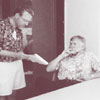 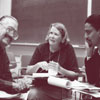 